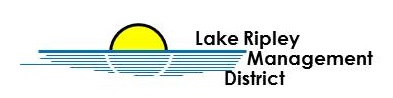 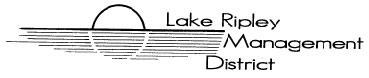 Lake Ripley Management District Human Resources Committee Committee MeetingJuly 9th, 2021, 7:30AMNora’s Two Restaurant1843 US-12Deerfield, Wisconsin, 53531Agenda Call to Order and Roll Call Public Comment Approve Minutes from October 5th, 2020, meetingNew Business Lake Manager evaluation process discussion and possible action Old BusinessAdjournment Note: Public Comment will be taken at discretion of District Chair  Original posted at Hering’s Lake Ripley Inn, Lake Ripley Café, Oakland Town Hall on July 2, 2021.  Posted to the Lake Ripley Management District website (www.lakeripley.org).  